П О С Т А Н О В Л Е Н И Е	В соответствии с Решением Городской Думы Петропавловск-Камчатского городского округа от 31.10.2013 № 145-нд «О наградах и почетных званиях Петропавловск-Камчатского городского округа»,     Постановлением Главы Петропавловск-Камчатского городского округа от 31.10.2013 № 165 «О представительских расходах и расходах, связанных с приобретением подарочной и сувенирной продукции в Городской Думе Петропавловск-Камчатского городского округа»,       ПОСТАНОВЛЯЮ:за многолетний добросовестный труд, высокий уровень профессионализма и личный вклад в развитие системы образования Петропавловск-Камчатского городского округа наградить Почетной грамотой Главы Петропавловск-Камчатского городского округа (в рамке) сотрудников муниципального бюджетного образовательного учреждения «Средняя общеобразовательная школа № 34»:ГлаваПетропавловск-Камчатскогогородского округа                                                                           К.Г. Слыщенко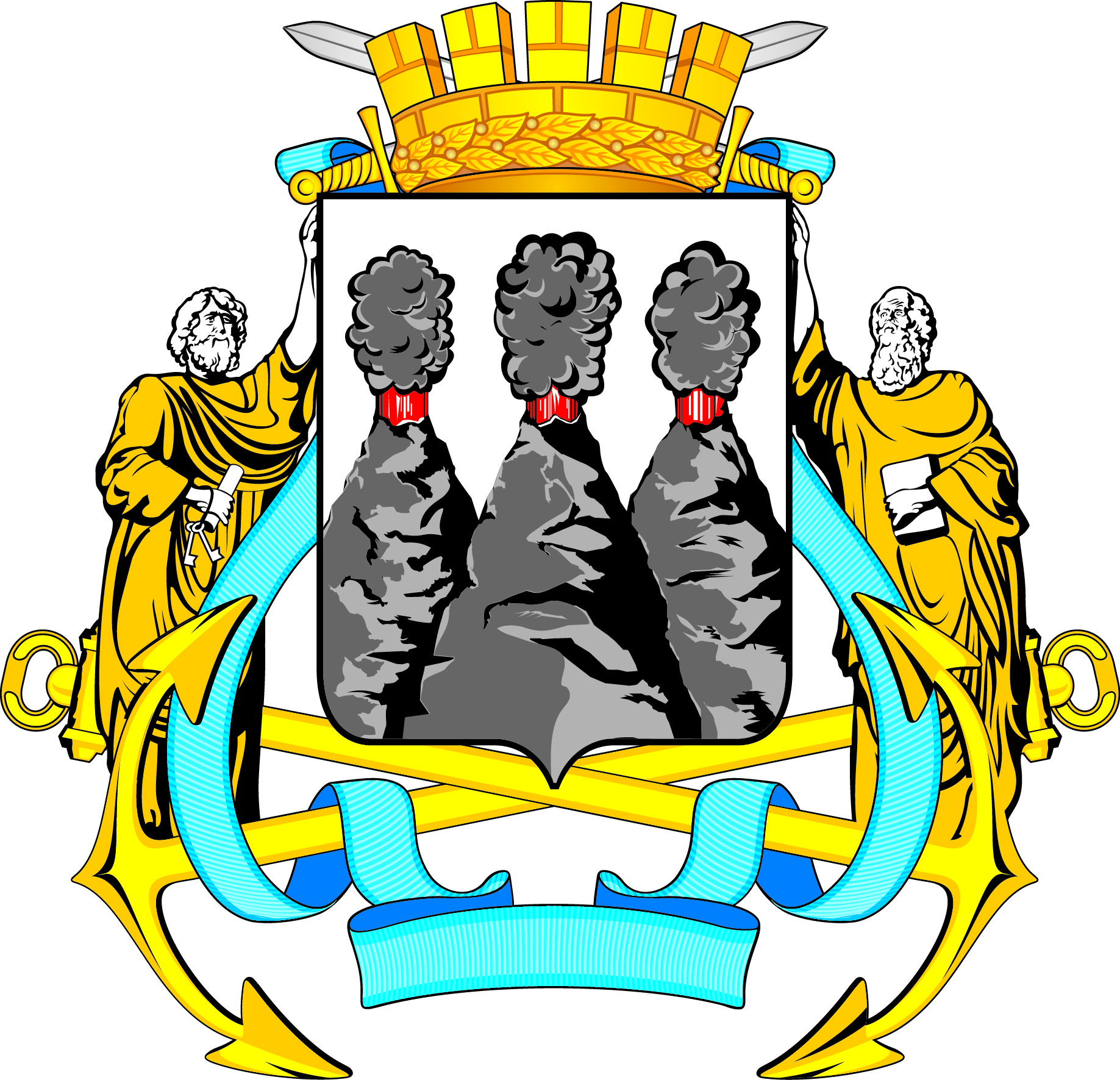 ГЛАВАПЕТРОПАВЛОВСК-КАМЧАТСКОГОГОРОДСКОГО ОКРУГАот  29.08.2016  № 150О награждении Почетной грамотой Главы Петропавловск-Камчатского городского округа сотрудников муниципального бюджетного образовательного учреждения «Средняя общеобразовательная школа № 34» Виноградову Татьяну Владимировну- заместителя директора по УВР, учителя английского языка;Поваляеву Валентину Николаевну- учителя изобразительных искусств;Швырёву Ирину Анатольевну- социального педагога, руководителя отряда волонтеров МБОУ «Средняя школа № 34».